Конспектсовместной образовательной деятельности взрослых и детейподготовительной к школе группе в рамках волонтерского движения«Изготовление пособия для дыхательной гимнастики «Варежка»Подготовила:Старший воспитатель высшей  квалификационной категорииМДОУ детского сада № 62 «Снежинка»Овчинникова Татьяна НиколаевнаЦель: формирование коммуникативных навыков детей в совместной деятельности по изготовлению  пособия для дыхательной гимнастики «Варежка»Программные задачи:Учить детей применять свои знания и умения, полученные на предшествующих занятиях для изготовления пособия для артикуляционной гимнастики; формировать умение распределять работу между собой при выполнении общего задания, согласовано действовать, оказывать помощь друг другу, испытывать чувство ответственности за свою часть работы; познакомить со способом одновременного вырезывания двух одинаковых изображений;закреплять умения  детей составлять узоры из геометрических фигур, либо составление узоров по выбору детей.Оборудование и материалы: Детали коробки для пособия (надпись, изображение, соответствующее названию пособия), цветной картон, цветная бумага, шаблон варежки, клей-карандаш, ножницы, ленточки, геометрические фигуры из цветной бумаги  на каждом столе, снежинки на каждого ребенка, салфетки.Предварительная работа: Чтение художественной литературы, игры " найди пару", "почини рукавичку», вырезывание геометрических фигурХод занятия:Монивационно-ориентировочный этапВоспитатель. Ребята, сегодня у нас не обычное мероприятие, к нам пришли гости их разных детских садов. Давайте поздороваемся с ними.Скажите, какое сейчас время года? Да правильно зима. А что всех больше мерзнет зимой? Дети: нос, руки, лицо.Воспитатель.  А давайте мы с вами поиграем в игру "Заморожу". (воспитатель берет волшебную палочку , ходит и  пытается дотронуться до рук детей «заморозить»,  дети должны прятать руки за спину)Воспитатель. Вот какие молодцы.  Поисковый этап:Предлагаю вам теперь отгадать загадку: Две сестренки, две плетенкиИз овечьей шерсти тонкойКак гулять, так надеватьЧтоб не мерзли пять, да пять. (Рукавички)Воспитатель. Ребята, посмотрите на эти красивые рукавички (воспитатель показывает две рукавички), мне одолжили  дети из другой группы.  Как вы думаете, почему у варежек, приклеены снежинки на ленточке? С этими рукавичками можно весело поиграть. Кладем варежку на ладонь, а снежинку кладем на сверху. Теперь нужно набрать в рот воздуха и подуть на снежинку так, чтобы она улетела. Это очень полезная дыхательная гимнастика. Мы тоже с вами можем изготовить такие рукавички и подарить их детям из другого детского сада. Я хочу, чтобы наши гости, стали нашими помощниками и присоединились к изготовлению варежек для дыхательной гимнастики. Практический этап:Нужно составить красивый узор из геометрических фигур и наклеить на варежки. Чтобы выполнить это задание, вам нужно выбрать себе товарища, так как рукавички две (одна левая, другая правая) и узор на рукавичках одинаковый. И вы должны договориться между собой. Пройдите к столам. Разложите геометрические фигуры, сравните между собой и только потом будете наклеивать.Воспитатель:- Ребята, а чем обычно дарят подарки?Дети: в красивой коробочке.Воспитатель:Все правильно, мы тоже сделаем красивую коробку для наших варежек. Сделать коробку, предложу нашим гостям, так как это сложная и ответственная работа, с которой справятся только взрослые  (воспитатель приглашает двух педагогов и дает им детали коробки, обращает внимание на оформление крышки.)Воспитатель:- Ребята, с чего вы начнёте работу? (С распределения обязанностей)Во время обсуждения по мере надобности педагог напоминает той или иной группе детей, что следует выслушать друг друга. Если желания не совпадут, кто-то должен уступить ради достижения общего результата.Дети выполняют работу, гости помогают детям, но только направляют, а не делают за них.Воспитателю нельзя поддаваться искушению самой вместо детей распределять работу между ними. Если ребёнок затрудняется в вырезывании, надо посоветовать членам его группы показать товарищу приёмы работы; а тем, кто первым справится со своей частью аппликации, подключиться к работе отстающего, взяв часть работы (наклеивание частей ) на себя.Рефлексивно-оценочный этап:Теперь у каждого из вас есть варежка, и мы можем провести  дыхательную гимнастику все вместе. Повторяйте за мной:Я на варежку подую.
Все снежинки с неё сдую. (повторяют 4 раза)- Ребята, предлагаю вам сделать следующее: кому понравилось наше мероприятие, тот возьмет свою варежку и положит ее в красивую подарочную коробку, которые изготовили наши гости, а кому не очень понравилось сегодня оставит свою варежку на столе.- Скажите мне, что вам понравилось больше всего?Последующая работа:- сбор всех варежек в коробку;- передача коробки, методисту компенсирующего детского сада в качестве подарка.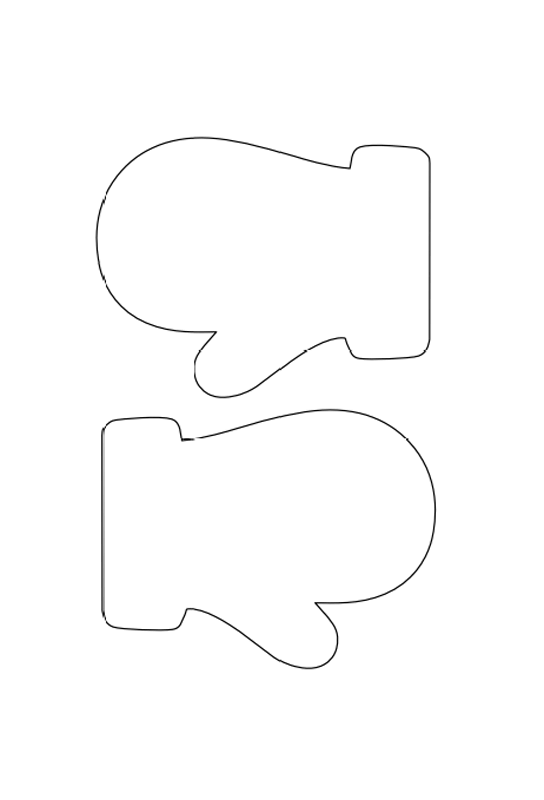 